4	in accordance with Resolution 95 (Rev.WRC-07), to review the resolutions and recommendations of previous conferences with a view to their possible revision, replacement or abrogation;IntroductionIn response to Resolution 95 (Rev.WRC-07), the Radiocommunication Bureau performed an initial study with respect to a review of WARC/WRC Resolutions and Recommendations. Annex 6/4-1 of the CPM Report to the World Radiocommunication Conference 2019 (WRC-19) lists all the Resolutions and Recommendations under consideration for this agenda item.ProposalThe Inter-American Proposal proposes to revise Resolution 425, under agenda item 4 of WRC-19, to reflect that studies related to global flight tracking have been completed and shared with the International Civil Aviation Organization (ICAO).RESOLUTION 425 (WRC-15):1	Invites the ITU Radiocommunication Sector to complete, as a matter of urgency, the studies related to the space station reception of ADS-B in the frequency band 1 087.7-1 092.3 MHz. These studies were completed in 2016.2	Further invites the International Civil Aviation Organization to continue to participate in the studies. ICAO participated in the studies and these studies have been completed in 2016.3	Instructs the Secretary-General to bring Resolution 425 to the attention of ICAO and communicate the results of the studies when available. The Secretary-General communicated the results of the studies to ICAO during the 2015-2019 study cycle.MOD	IAP/11A18A2/1RESOLUTION 425 (WRC-)Use of the frequency band 1 087.7-1 092.3 MHz by the aeronautical 
mobile-satellite (R) service (Earth-to-space) to facilitate 
global flight tracking for civil aviationThe World Radiocommunication Conference (),consideringa)	that Resolution 185 (Busan, 2014) of the Plenipotentiary Conference instructed WRC-15, pursuant to No. 119 of the ITU Convention, to include in its agenda, as a matter of urgency, the consideration of global flight tracking, including, if appropriate, and consistent with ITU practices, various aspects of the matter, taking into account ITU-R studies;b)	that the frequency band 960-1 164 MHz is allocated to the aeronautical radionavigation service (ARNS) and the aeronautical mobile (R) service (AM(R)S); c)	that the frequency band 960-1 164 MHz is used by International Civil Aviation Organization (ICAO) standardized and non-ICAO systems, thus creating a complex interference environment;d)	that Automatic Dependent Surveillance-Broadcast (ADS-B) is defined by ICAO, and involves aircraft transmission of data such as identification and position;e)	that the frequency band 1 087.7-1 092.3 MHz is currently utilized for terrestrial transmission and reception of ADS-B signals in accordance with ICAO standards, involving transmissions from aircraft to terrestrial stations on the ground within line-of-sight;f)	that this conference allocated the frequency band 1 087.7-1 092.3 MHz to the aeronautical mobile-satellite (R) service (AMS(R)S) in the Earth-to-space direction, limited to the space station reception of ADS-B emissions from aircraft transmitters that operate in accordance with recognized international aeronautical standards; g)	that the allocation of the frequency band 1 087.7-1 092.3 MHz to AMS(R)S is to extend reception of currently transmitted ADS-B signals beyond terrestrial line-of-sight, to facilitate reporting the position of ADS-B equipped aircraft located anywhere in the world;h)	that, taking into account considering c), use of the frequency band 1 087.7-1 092.3 MHz requires some administrations to control all users to ensure proper operation of all terrestrial systems, recognizinga)	that ICAO develops Standards and Recommended Practices (SARPs) for systems enabling position determination and tracking of aircraft;b)	that Annex 10 to the Convention on International Civil Aviation contains SARPs for terrestrial ADS-B usage of the frequency band 1 087.7-1 092.3 MHz, notingthat the development of performance criteria for space station reception of ADS-B operating under the provisions of No. 5.328AA, including whether such criteria would require modifications to ICAO standard ADS-B equipment, is the responsibility of ICAO,resolves1	that the use of the frequency band 1 087.7-1 092.3 MHz by AMS(R)S systems shall be in accordance with recognized international aeronautical standards;2	that AMS(R)S systems (Earth-to-space) in the frequency band 1 087.7-1 092.3 MHz shall be designed so that they can operate in the interference environment as described in considering c);3	that, taking into account resolves 2, AMS(R)S use of the frequency band 1 087.7-1 092.3 MHz shall not constrain administrations which have responsibilities as referred to in considering h),instructs the Secretary-Generalto bring this Resolution to the attention of ICAO.Reasons:	It is necessary to revise Resolution 425 to reflect the work that has been completed within the ITU-R.____________World Radiocommunication Conference (WRC-19)
Sharm el-Sheikh, Egypt, 28 October – 22 November 2019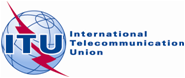 PLENARY MEETINGAddendum 2 to
Document 11(Add.18)-E17 September 2019Original: English/SpanishMember States of the Inter-American Telecommunication Commission (CITEL)Member States of the Inter-American Telecommunication Commission (CITEL)Proposals for the work of the conferenceProposals for the work of the conferenceAgenda item 4Agenda item 4